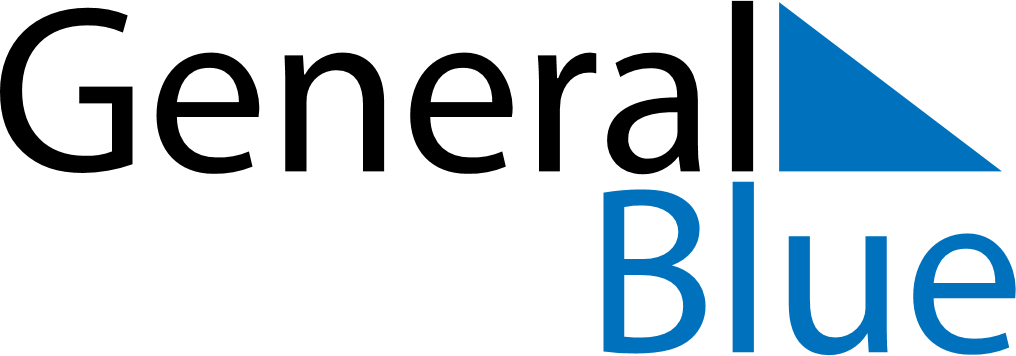 May 2024May 2024May 2024May 2024May 2024May 2024Hofors, Gaevleborg, SwedenHofors, Gaevleborg, SwedenHofors, Gaevleborg, SwedenHofors, Gaevleborg, SwedenHofors, Gaevleborg, SwedenHofors, Gaevleborg, SwedenSunday Monday Tuesday Wednesday Thursday Friday Saturday 1 2 3 4 Sunrise: 4:49 AM Sunset: 8:54 PM Daylight: 16 hours and 5 minutes. Sunrise: 4:46 AM Sunset: 8:57 PM Daylight: 16 hours and 10 minutes. Sunrise: 4:43 AM Sunset: 8:59 PM Daylight: 16 hours and 16 minutes. Sunrise: 4:40 AM Sunset: 9:02 PM Daylight: 16 hours and 21 minutes. 5 6 7 8 9 10 11 Sunrise: 4:38 AM Sunset: 9:04 PM Daylight: 16 hours and 26 minutes. Sunrise: 4:35 AM Sunset: 9:07 PM Daylight: 16 hours and 32 minutes. Sunrise: 4:32 AM Sunset: 9:10 PM Daylight: 16 hours and 37 minutes. Sunrise: 4:30 AM Sunset: 9:12 PM Daylight: 16 hours and 42 minutes. Sunrise: 4:27 AM Sunset: 9:15 PM Daylight: 16 hours and 47 minutes. Sunrise: 4:24 AM Sunset: 9:17 PM Daylight: 16 hours and 52 minutes. Sunrise: 4:22 AM Sunset: 9:20 PM Daylight: 16 hours and 57 minutes. 12 13 14 15 16 17 18 Sunrise: 4:19 AM Sunset: 9:22 PM Daylight: 17 hours and 2 minutes. Sunrise: 4:17 AM Sunset: 9:25 PM Daylight: 17 hours and 7 minutes. Sunrise: 4:14 AM Sunset: 9:27 PM Daylight: 17 hours and 12 minutes. Sunrise: 4:12 AM Sunset: 9:30 PM Daylight: 17 hours and 17 minutes. Sunrise: 4:10 AM Sunset: 9:32 PM Daylight: 17 hours and 22 minutes. Sunrise: 4:07 AM Sunset: 9:34 PM Daylight: 17 hours and 27 minutes. Sunrise: 4:05 AM Sunset: 9:37 PM Daylight: 17 hours and 31 minutes. 19 20 21 22 23 24 25 Sunrise: 4:03 AM Sunset: 9:39 PM Daylight: 17 hours and 36 minutes. Sunrise: 4:00 AM Sunset: 9:41 PM Daylight: 17 hours and 41 minutes. Sunrise: 3:58 AM Sunset: 9:44 PM Daylight: 17 hours and 45 minutes. Sunrise: 3:56 AM Sunset: 9:46 PM Daylight: 17 hours and 50 minutes. Sunrise: 3:54 AM Sunset: 9:48 PM Daylight: 17 hours and 54 minutes. Sunrise: 3:52 AM Sunset: 9:51 PM Daylight: 17 hours and 58 minutes. Sunrise: 3:50 AM Sunset: 9:53 PM Daylight: 18 hours and 2 minutes. 26 27 28 29 30 31 Sunrise: 3:48 AM Sunset: 9:55 PM Daylight: 18 hours and 6 minutes. Sunrise: 3:46 AM Sunset: 9:57 PM Daylight: 18 hours and 10 minutes. Sunrise: 3:44 AM Sunset: 9:59 PM Daylight: 18 hours and 14 minutes. Sunrise: 3:43 AM Sunset: 10:01 PM Daylight: 18 hours and 18 minutes. Sunrise: 3:41 AM Sunset: 10:03 PM Daylight: 18 hours and 22 minutes. Sunrise: 3:39 AM Sunset: 10:05 PM Daylight: 18 hours and 25 minutes. 